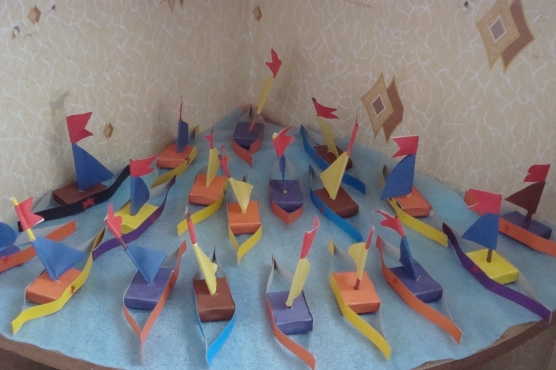 Конспект НОД по конструированию-экспериментированию «Корабль для мамонтенка»Цели и задачи:Познакомить детей с различным видом транспортаупражнять в умении классифицировать транспорт по видамвыяснить, какие тела тонут в воде, а какие остаются на поверхностиУчить создавать из готовых форм (спичечных коробков) модель парусного кораблязакреплять умение работать с бумагой, клеем.Развивать любознательность, мышление, мелкую моторикуВоспитывать отзывчивость, дружелюбие.Материалы и оборудование:Интерактивная доска, спичечные коробки, обклеенные бумагой, картон, бумажный прямоугольник, деревянная палочка, клей.Ход НОД.1. Воспитатель:Ребята, в ноябре мы отмечаем замечательный праздник «День матери». Для каждого человека на земле слово МАМА самое главное.- Посмотрите отрывок из мультфильма и ответьте на вопрос: «Куда спешил мамонтенок?» (Показ отрывка из мультфильма «Мама для мамонтенка»)Дети отвечают на поставленный вопрос воспитателя.-Скажите, ребята, на чем мамонтенок добирался к маме? (на льдине). Путь мамонтенка был страшен и опасен, но он очень сильно хотел найти свою маму и поэтому отправился в это путешествие.А на чем еще можно отправиться по морю в плавание? (корабле, паруснике, лодке)А как называется этот вид транспорта? (водный)А какие виды транспорта вы еще знаете? (наземный, воздушный)2. Дидактическая игра «Распредели транспорт по группам» Воздушный: самолет, вертолет, ракетаВодный: катер, корабль, парусникНаземный: автобус, автомобиль, мотоцикл.3 физминуткаИгра: «Плавает, летает, едет» (воспитатель поочередно показывает самолет, корабль, машину, дети показывают соответствующие движения. Самолет-руки в стороны, имитация летящего самолета. Корабль-наклоны в стороны-имитация качки, автомобиль-вращательные движения руками)4 Экспериментирование-Ребята, вы сказали, что по морю можно плыть на лодке и корабле, а из каких материалов можно создавать лодки и корабли?Посмотрите, у меня в руках есть различные материалы: железо, камень и дерево. Как вы думаете, если мы опустим их в воду, какой материал утонет, а какой нет? Давайте проверим.(в прозрачную емкость поочередно воспитатель опускает железо, камень, дерево.)- Как вы думаете, почему деревянный брусок не утонул?Плотность дерева меньше плотности воды, поэтому он легче воды и не тонет, а железо и камень тяжелые - они тонут.5. Поэтапное конструирование.Сегодня мы будем строить парусный корабль для мамонтенка, чтобы ему было проще добраться до мамы.Из какого материала мы его построим? (на столах приготовлены коробки, деревянная палочка, бумажная полоска, бумажный прямоугольник, клей)- Рассмотрите корабль, у него есть корпус, днище, палуба, корма, мачта, паруса.А теперь посмотрите на свои материалы и скажите, из чего мы сделаем палубу? Что послужит нам мачтой? Из чего можно сделать корпус? Из чего мы сделаем паруса?Сначала мы приклеим коробки к днищу - это палуба, затем приклеим полоску бумаги. У нас получится корпус и корма. После этого мы приделаем паруса к мачте и прикрепим мачту к палубе. (дети выполняют работу под руководством воспитателя)6. Запуск получившихся кораблей в емкости с водой.-Вот и готовы наши парусники для мамонтенка. Как выдумаете, утонут наши кораблики или нет? Почему? (бумага тоже легче воды)7. Подведение итогов:- чем мы сегодня занимались на занятии? Из какого материала, можно строить корабль?- Что вам понравилось на занятии?